ND Center for Tobacco Prevention and Control Policy State Workplan Report 2016-2018ND Center for Tobacco Prevention and Control Policy State Workplan Report 2016-2018ND Center for Tobacco Prevention and Control Policy State Workplan Report 2016-2018ND Center for Tobacco Prevention and Control Policy State Workplan Report 2016-2018Organization      	Date Completed      Organization      	Date Completed      Organization      	Date Completed      Organization      	Date Completed      InitiativeSmoke-Free LawPrimary Goal#2 Eliminate Secondhand Smoke ExposureObjective #1By June 30, 2017, uphold the North Dakota Smoke-Free Law as passed in November, 2012.By June 30, 2017, uphold the North Dakota Smoke-Free Law as passed in November, 2012.By June 30, 2017, uphold the North Dakota Smoke-Free Law as passed in November, 2012.Strategy #1Educate the public, partners, and policy makers on smoke-free environment issues, including compliance and implementation of smoke-free law. 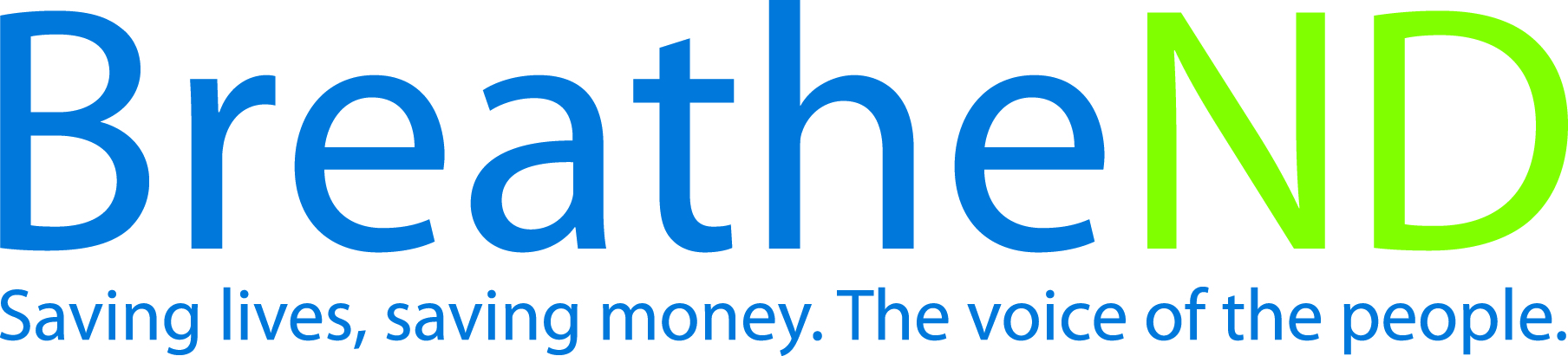 Educate the public, partners, and policy makers on smoke-free environment issues, including compliance and implementation of smoke-free law. ActivitiesActivitiesKey achievements and challenges Educated the public, partners, and policy makers on smoke-free environment issues Earned media documented Policy makers contacts documented—dates  Educated the public, partners, and policy makers on smoke-free environment issues Earned media documented Policy makers contacts documented—dates Q1:      Educated the public, partners, and policy makers on smoke-free environment issues Earned media documented Policy makers contacts documented—dates  Educated the public, partners, and policy makers on smoke-free environment issues Earned media documented Policy makers contacts documented—dates Q2:      Educated the public, partners, and policy makers on smoke-free environment issues Earned media documented Policy makers contacts documented—dates  Educated the public, partners, and policy makers on smoke-free environment issues Earned media documented Policy makers contacts documented—dates Q3:      Educated the public, partners, and policy makers on smoke-free environment issues Earned media documented Policy makers contacts documented—dates  Educated the public, partners, and policy makers on smoke-free environment issues Earned media documented Policy makers contacts documented—dates Q4:     Strategy #2Educate on the benefits of and encourage local cities to adopt state law or comprehensive smoke-free model law into city code.Educate on the benefits of and encourage local cities to adopt state law or comprehensive smoke-free model law into city code.ActivitiesActivitiesKey achievements and challenges Presentations to cities completed Number of local cities adopting state law or model law Presentations to cities completed Number of local cities adopting state law or model lawQ1:      Presentations to cities completed Number of local cities adopting state law or model law Presentations to cities completed Number of local cities adopting state law or model lawQ2:      Presentations to cities completed Number of local cities adopting state law or model law Presentations to cities completed Number of local cities adopting state law or model lawQ3:      Presentations to cities completed Number of local cities adopting state law or model law Presentations to cities completed Number of local cities adopting state law or model lawQ4:     Strategy #3Monitor legislative activity and intervene as necessary to deflect efforts to weaken current law.Monitor legislative activity and intervene as necessary to deflect efforts to weaken current law.ActivitiesActivitiesKey achievements and challenges Potential legislative interim/regular committees identified Interim/regular committees attended—dates  Key legislators identified—names  Key legislative council staff contacted Interventions completed—dates  Potential legislative interim/regular committees identified Interim/regular committees attended—dates  Key legislators identified—names  Key legislative council staff contacted Interventions completed—dates Q1:      Potential legislative interim/regular committees identified Interim/regular committees attended—dates  Key legislators identified—names  Key legislative council staff contacted Interventions completed—dates  Potential legislative interim/regular committees identified Interim/regular committees attended—dates  Key legislators identified—names  Key legislative council staff contacted Interventions completed—dates Q2:      Potential legislative interim/regular committees identified Interim/regular committees attended—dates  Key legislators identified—names  Key legislative council staff contacted Interventions completed—dates  Potential legislative interim/regular committees identified Interim/regular committees attended—dates  Key legislators identified—names  Key legislative council staff contacted Interventions completed—dates Q3:      Potential legislative interim/regular committees identified Interim/regular committees attended—dates  Key legislators identified—names  Key legislative council staff contacted Interventions completed—dates  Potential legislative interim/regular committees identified Interim/regular committees attended—dates  Key legislators identified—names  Key legislative council staff contacted Interventions completed—dates Q4:     Strategy #4Identify, monitor, and combat tobacco industry influence.Identify, monitor, and combat tobacco industry influence.ActivitiesActivitiesKey achievements and challenges Tactics identified as advertising and marketing of current and emerging products, legislative, C-store buy-in Responses prepared and issued Response evaluated Tactics identified as advertising and marketing of current and emerging products, legislative, C-store buy-in Responses prepared and issued Response evaluatedQ1:      Tactics identified as advertising and marketing of current and emerging products, legislative, C-store buy-in Responses prepared and issued Response evaluated Tactics identified as advertising and marketing of current and emerging products, legislative, C-store buy-in Responses prepared and issued Response evaluatedQ2:      Tactics identified as advertising and marketing of current and emerging products, legislative, C-store buy-in Responses prepared and issued Response evaluated Tactics identified as advertising and marketing of current and emerging products, legislative, C-store buy-in Responses prepared and issued Response evaluatedQ3:      Tactics identified as advertising and marketing of current and emerging products, legislative, C-store buy-in Responses prepared and issued Response evaluated Tactics identified as advertising and marketing of current and emerging products, legislative, C-store buy-in Responses prepared and issued Response evaluatedQ4:     Strategy #5Conduct public poll, communicate and distribute results of ongoing support for smoke-free law.Conduct public poll, communicate and distribute results of ongoing support for smoke-free law.ActivitiesActivitiesKey achievements and challenges Survey instrument written and approved Survey conducted  Results analyzed  Plan developed Health Communication/distribution plan developed Health Communication plan implemented  Survey instrument written and approved Survey conducted  Results analyzed  Plan developed Health Communication/distribution plan developed Health Communication plan implemented Q1:      Survey instrument written and approved Survey conducted  Results analyzed  Plan developed Health Communication/distribution plan developed Health Communication plan implemented  Survey instrument written and approved Survey conducted  Results analyzed  Plan developed Health Communication/distribution plan developed Health Communication plan implemented Q2:      Survey instrument written and approved Survey conducted  Results analyzed  Plan developed Health Communication/distribution plan developed Health Communication plan implemented  Survey instrument written and approved Survey conducted  Results analyzed  Plan developed Health Communication/distribution plan developed Health Communication plan implemented Q3:      Survey instrument written and approved Survey conducted  Results analyzed  Plan developed Health Communication/distribution plan developed Health Communication plan implemented  Survey instrument written and approved Survey conducted  Results analyzed  Plan developed Health Communication/distribution plan developed Health Communication plan implemented Q4:     Strategy #6Conduct valid and reliable survey of legislators and candidates on smoke-free issues.Conduct valid and reliable survey of legislators and candidates on smoke-free issues.ActivitiesActivitiesKey achievements and challenges  Survey instrument written and approved Survey conducted  Results analyzed  Plan developed  Survey instrument written and approved Survey conducted  Results analyzed  Plan developedQ1:       Survey instrument written and approved Survey conducted  Results analyzed  Plan developed  Survey instrument written and approved Survey conducted  Results analyzed  Plan developedQ2:       Survey instrument written and approved Survey conducted  Results analyzed  Plan developed  Survey instrument written and approved Survey conducted  Results analyzed  Plan developedQ3:       Survey instrument written and approved Survey conducted  Results analyzed  Plan developed  Survey instrument written and approved Survey conducted  Results analyzed  Plan developedQ4:     Strategy #7Review and update annually evidence base, fact sheets, and policy documents.Review and update annually evidence base, fact sheets, and policy documents.ActivitiesActivitiesKey achievements and challenges June 30, 2015 documents updated June 30, 2016 documents updated June 30, 2017 documents updated June 30, 2015 documents updated June 30, 2016 documents updated June 30, 2017 documents updatedQ1:      June 30, 2015 documents updated June 30, 2016 documents updated June 30, 2017 documents updated June 30, 2015 documents updated June 30, 2016 documents updated June 30, 2017 documents updatedQ2:      June 30, 2015 documents updated June 30, 2016 documents updated June 30, 2017 documents updated June 30, 2015 documents updated June 30, 2016 documents updated June 30, 2017 documents updatedQ3:      June 30, 2015 documents updated June 30, 2016 documents updated June 30, 2017 documents updated June 30, 2015 documents updated June 30, 2016 documents updated June 30, 2017 documents updatedQ4:     Strategy #8Engage tribal leaders in discussion about adoption of comprehensive smoke-free law.Engage tribal leaders in discussion about adoption of comprehensive smoke-free law.ActivitiesActivitiesKey achievements and challenges Meetings held with Indian Affairs and NDDOH Plan developed Meetings held with tribal leaders  Number of tribal leaders committed Meetings held with Indian Affairs and NDDOH Plan developed Meetings held with tribal leaders  Number of tribal leaders committedQ1:      Meetings held with Indian Affairs and NDDOH Plan developed Meetings held with tribal leaders  Number of tribal leaders committed Meetings held with Indian Affairs and NDDOH Plan developed Meetings held with tribal leaders  Number of tribal leaders committedQ2:      Meetings held with Indian Affairs and NDDOH Plan developed Meetings held with tribal leaders  Number of tribal leaders committed Meetings held with Indian Affairs and NDDOH Plan developed Meetings held with tribal leaders  Number of tribal leaders committedQ3:      Meetings held with Indian Affairs and NDDOH Plan developed Meetings held with tribal leaders  Number of tribal leaders committed Meetings held with Indian Affairs and NDDOH Plan developed Meetings held with tribal leaders  Number of tribal leaders committedQ4:     Strategy #9Provide technical assistance for compliance and implementation of law.Provide technical assistance for compliance and implementation of law.ActivitiesActivitiesKey achievements and challenges Staff notes from local policy call Staff monthly reports to supervisor Staff notes from local policy call Staff monthly reports to supervisorQ1:      Staff notes from local policy call Staff monthly reports to supervisor Staff notes from local policy call Staff monthly reports to supervisorQ2:      Staff notes from local policy call Staff monthly reports to supervisor Staff notes from local policy call Staff monthly reports to supervisorQ3:      Staff notes from local policy call Staff monthly reports to supervisor Staff notes from local policy call Staff monthly reports to supervisorQ4:     Strategy #10Enlist environmental health staff at state and local levels to enhance and maintain compliance of law.Enlist environmental health staff at state and local levels to enhance and maintain compliance of law.ActivitiesActivitiesKey achievements and challenges Contact list obtained Materials developed Contacts completed—dates  Commitments documented  Contact list obtained Materials developed Contacts completed—dates  Commitments documented Q1:      Contact list obtained Materials developed Contacts completed—dates  Commitments documented  Contact list obtained Materials developed Contacts completed—dates  Commitments documented Q2:      Contact list obtained Materials developed Contacts completed—dates  Commitments documented  Contact list obtained Materials developed Contacts completed—dates  Commitments documented Q3:      Contact list obtained Materials developed Contacts completed—dates  Commitments documented  Contact list obtained Materials developed Contacts completed—dates  Commitments documented Q4:     